PROFILE  As on 4th April 2022 Name  	: M.RIYAZ MOHAMMED  Date of Birth : 15-02-1980  Address:     Office  	  	 Residence  Department of Computer Science & IT (SF)  	14/37A, Post Office Street,  Jamal Mohamed College (Autonomous)  	Khajamalai,  Tiruchchirappalli-620020.  Tiruchchirappalli-620023 Phone: 0431-2331535  Mobile: 081228- 82837 riyazmohammed@jmc.edu  Designation:   	Assistant Professor  Educational Qualifications:   	M.C.A., M.Phil.,  Experience:  Joined in Jamal Mohamed College, Trichy on 02-07-2005 as Programmer and  appointed as Lecturer from 11-06-2007 and presently serving as Assistant Professor in Computer Science and Information Technology.  Undergraduate : 15 Years  Post Graduate    :15 Years  Areas of Specialization:  Database Management Systems and Computer Graphics  Languages Known:  	Tamil & English  Subjects Taught:  Under Graduate:  1.Introduction to Computers and Data Processing  2.Database Systems  3.Management Information Systems  4.Internet and its Applications  5.Digital Electronics  6.Electronic Commerce  7.Fundamentals of Information Technology  8.Artificial Intelligence  9.Computer Graphics  10.Multimedia Technology and its Applications  11.Office Automation  12.Environmental Science  13.Value Education  14.Software Engineering  15.Computer Graphics and Multimedia   16.IT Systems Management  17.Entrepreneurship Development  	 	 	 	18.Soft Skills Post Graduate:  Object Oriented Programming with C++  Database Systems  Fundamentals of Information Technology  Web Technology  OOAD and UML  Software Project Management  Data Mining and Data Warehousing  Computer Networks  Distributed Operating Systems  Research Supervision:-  Details of Publication:   The Environmental Impact Factor of Lung Cancer Disease Detection (LCDD) Using   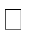 Image Mining Among Non-Smokers  Authors: Prof B.Mohamed Faize Basha , Dr.M.Mohamed Surphutheen and Prof   M.Riyaz Mohammed  Paper Id: IJCRCST – January 2016 -04  Page No: 388 – 391  Details of Papers Presented: -Details of Seminars / Conferences / Workshops Attended:  Participated in State Level Workshop on “Research Prospects in Data Mining”, conducted by Department of Computer Science, Jamal Mohamed College Trichy-20 on22nd March 2007.  Attended a workshop on “Mobile and Pervasive Computing”, conducted by National Institute of Technology Trichy-15 0n 4th August 2007.  Participated in a Workshop on “Pattern Recognition”, at Periyar University, Salem on 1st September 2007.  Participated in a National Conference on “Bio-Informatics Tools for Gene &  Protein Analysis” at Shrimati Indira Gandhi College, Trichy on 7th and 8th September 2007.  Participated in a National Level Conference on “Recent Trends in Information Technology” at Fatima College, Madurai on 15th February2008.  Attended Two Day Workshop on “Data Analytics and Data Mining” at National Institute of Technology Trichy-15 on 14th and 15th March 2008.  Participated in three day workshop on “Algorithms” at National Institute of Technology, Trichy on 8th , 9th, and 10th August 2008.  Participated in three day workshop on “ Digital Image and Video Processing ” at National Institute of Technology, Trichy on 7th , 8th, and 9th November 2008.  Participated in one day workshop on “Data Mining using PASW Modeler” organized by SPSS South Asia and NITT on 24/08/2009 at NIT, Trichy.  Attended one day seminar on “Creating Competitiveness to excel in higher education a TQM approach” at Jamal Mohamed College (Autonomous), Trichy on 8th December2010.  Attended one day seminar on “Teaching , Learning and research in Higher  Education-Excellence and beyond Excellence” at Jamal  Mohamed College(Autonomous), Trichy on 7th March 2012.  Participated in One day “National Conference on Advanced Computing” at Jamal Mohamed College (Autonomous),Trichy on 7th March 2013.  Participated in One day “National Conference on Advanced Computing” at Jamal Mohamed College (Autonomous),Trichy on 5th March 2014.  Participated in the One-Day Workshop on ‘ The Role of a Teacher in the  Present Scenario’ organized by the Interrnal Quality Assurance cell of the College on  03-12-2016.Participated in One day “National Conference on Advanced Computing” at Jamal Mohamed College (Autonomous), Trichy on 15th March 2017.  Participated in three day “ NLP- Based Faculty Empowerment Programme” organized by the Internal Quality Assurance Cell of the College on 17th,19th and 20th June 2017.  Participated in Two day Faculty Development Program on  “ Presentation Skills Level 1” conducted by ICT Academy on 23rd February and 24th February 2017 held at Jamal Mohamed College.  Participated in One day International workshop on “ World Class Curriculum Design for Computer Science with Research Aspects” ( Sponsored by Department of Higher Education,Govt of Tamil Nadu) 0n 15th November 2017 organized by Department of Computer Science and Engineering and Curriculum Development Cell  ( Computer Science) , Bharathidasan University.  Participated in One day International seminar on “Research Concepts in Big Data Analytics and Internet of Things” ( Sponsored by DST-PURSE, Govt of India) on 20th March 2018 organized by School of Computer Science, Engineering and Appliocations, Bhrathidasan University, Khajamalai Campus,Trichy-23,Tamil Nadu  Participated in One day National Conference on “National Conference on  Computing and Communications technologies(NCCCT)” organized by PG & Research department of CS and PG Department of Information Technology on 20th February at Jamal Mohamed College , Trichy-20,tamil nadu.  Details of Seminars/Conference/Workshops Organized: -  Details of Orientation / Refresher Course Attended/FDP:  Participated in the MHRD – AICTE sponsored staff development programme on “Data  Warehousing and Data Mining” organized by the Department of Computer  Applications from 25-05-2009 to 06-06-2009 at National Institute of Technology,Trichy15.  Attended Seven Days Faculty Development Program on “Data Mining and Data Warehousing” at Anna University, Chennai-25 from 26th May to 1st June 2008.  Successfully completed a 4-Week Induction/Orientation Programme for "Faculty in Universities/Colleges/Institutes of Higher Education" from June 04 - July 01, 2020 and obtained grade A+ under the aegis of MINISTRY  OF HUMAN RESOURCE DEVELOPMENT PANDIT MADAN MOHAN MALAVIYA NATIONAL MISSION ON TEACHERS AND TEACHING  from Teaching Learning Centre, Ramanujan College University of Delhi  Participated in FDP on "PYTHON PROGRAMMING" at Lady Doak  College, organized by ICT Academy on 26-08-2019 to 30-08-2019.  Completed "NAAC Awareness Program for Faculty" organized by MMIT, Lohgaon,Pune-47 from 8-5-2020 to 14-5-2020.  Participated in "An Effective Research Paper Writing Skills" organized by Bhagwan Mahavir University,Gujarat from April 13-16,2020.  Participated in "Wireless Communication Essentials"organized by Jeppiaar Institute of Technology,Sriperumbudur-04 0n 2nd June 2020.  Attended three days FDP on " Research Capacity Building " under UGC scheme,STRIDE-1 organized by V.O.Chidambaram College,Thoothukudi from 15-06-2020 to 17-06-2020.  Participated in Webinar on “National Education Policy - 2020” organized by Internal Quality Assurance Cell of Jamal Mohamed College on 08-082020.  Participated in two days workshop on ”ACADEMIC RESEARCH WRITING  AND HIGH QUALITY INTERNATIONAL JOURNAL PUBLICATIONS” held from 23/9/21 to 24/9/21 organized by IQAC of Nandha Engineering College in association with Quest Technologies Trichy.  Participated in FDP on ‘AI in Business’ organized by St.Josephs            College on 11-01-22. Participated in FDP on “ Technologies for New Era” Organized by Cauvery College on 22-01-22. Participated in One Week FDP on “Research Essentials” from 31-01-2022 to 0502-2022 organized by Chandigar University. Participated in One Week  FDP on “ICT TOOLS FOR E-CONTENT DEVELOPMENT” from 24-01-22 to 29-01-22 organized by Jamal Mohamed College,Trichy-20. Participated in the 5-DayOnline International FDP on "Current Trends in InformationTechnology" conducted by MEASI Institute of Information Technology from 26.09.2022 to 30.09.2022. Participated in the International Virtual FDP on Enriching Communication Skills through Media by Dr.Nagalakshmi K & Learning Life-Lessons from Literary Legacy by Dr.Malti P.Sharma Conductedby World English Language Learners, Teachers and Trainers Association (WELLTTA) held on05-10-22.Details of Study Materials / Books written and published:   Compiled a book on “Database Management Systems – Short Question & Answer” for interdisciplinary students of UG.  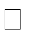 Details of Chairing / Resource Person:  Acted as resource person and delivered a Special Lecture on “RECENT ISSUES IN DATABASE CONCEPTS ” as part of Computer Science Association Activities at Mother Gnanamma Women’s College of Arts and Science , Ariyalur (DT) on 9th March 2018.  Acted as resource person and delivered a Special Lecture on “DATABASE MANAGEMENT SYSTEMS” as part of Computer Science Association  Activities 	 	at 	Subashakthi 	College 	of 	Arts 	and 	Science 	for Women,Sathiyamangalam,Karur-639120 on 10-10-2018.  Acted as resource person and delivered a Special Lecture on “RECENT TRENDS  IN DATABASE  ” as part of Computer Science Association Activities at  Subashakthi College of Arts and Science for Women,Sathiyamangalam,Karur639120 on   20-02-2019.  Administrative Positions held in the College:   Acted as an Executive Member of the department for the Academic Year 2015 – 2016.  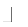  Examination Committee, 2016 – 2017  Details of In-charge / Membership in Committees for Autonomous: -  Details of In-charge / Participation in Extracurricular Activities:  NSS Programme Officer (2012 – 2016)  ( NSS, NCC, Sports, Games, Voluntary Association and Cultural Activities)  NATIONAL SERVICE SCHEME (NSS)  Details of Special Camp / Participation in Training & Awareness Programs:   Participated from Tamil Nadu as a Contingent Leader to 3rd North East Youth  Festival 2012 held at Itanagar, Arunachal Pradesh from 6-11-2012 to 10-11-2012  organized by Department of Sports and Youth Affairs in Collaboration with Ministry of  Youth Affairs and Sports , Government of India , New Delhi.   Received various Appreciation certificates for participating in the awareness programs  during the whole tenure.  Details of Orientation / Refresher Course Attended:   Attended Seven days Orientation course on National Service Scheme Empanelled  Training Institution(NSS-ETI) at Madras School of Social Work (MSSW) from 4-9-2012 to 10-09-2012.  Details of Participation in Consultancy , Training, Development etc. : -  Details of Membership in Academic Bodies:   Member in Board of Examiner for various colleges  Details of Membership in Professional Bodies: -  Countries Visited: Saudi Arabia  Any other information if any:  Service in other Institutions:   Served as PG Assistant from April 2003 to April 2004 at Al-Jamieathus Sadhik Matriculation School,Trichy.   Served as PG Assistant from April 2004 to April 2005 at Tansri Ubaidullah Matriculation School,Rajagiri , Thanjavur Dist.  Qualification Approval:   Approved as Qualified staff from Bharathidasan University, Tiruchirappalli.  Acted as Vice President:   Being a Vice – President for Computer Application Association Activities for the academic year 2010-2011.  Books Edited:Souvenir 2K13 to Souvenir 2K20  Resource Person:  Bharathidasan University (CDE)  Courses Attended and Certificates Received by Various Institutes and Academy:  Obtained Quality Management Program (QMP) Certification through  National Institute of Information Technology in the year 1998. (NIIT,Trichy)  Obtained “Certificate of Completion” by Passing in Database Design and Programming with SQL from ORACLE ACADEMY on 14th November 2014.  		For Further Updates Visit:  sites.google.com/view/mrmjmctry-20   Declaration: I declare that the information furnished above are correct and true to the best of my knowledge and belief.  Place: Trichy 20 Date: 22-09-2021  ( M.Riyaz Mohammed)             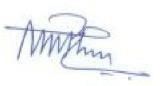 Yours truly  Degree  Year  College / University  B.Sc (CS)  2000  Jamal Mohamed College,Trichy  M.C.A  2003  Jamal Mohamed College,Trichy  M.Phil  2007  Periyar University, Salem  CLASS  COURSE  TITLE  LINK  II B.Sc IT  DBMS  https://drive.google.com/open?id=19_7WDKVekPB11MiozJ mxOUzyXMjXixbq  II B.Sc IT  DBMS  (MCQ)  https://drive.google.com/file/d/1RhAwgnYghx7BPWJouCEj gCPrwehg3ylX/view?usp=sharing(mcq)  II B.Sc IT  OLD SYLLABUS  https://drive.google.com/file/d/1Sq93riuAkgqY3QD27JglsbQ 5dWC1a7hi/view?usp=sharing  II B.Sc IT  DBMS  https://drive.google.com/open?id=19_7WDKVekPB11MiozJ mxOUzyXMjXixbq  II B.Sc IT  DBMS  (MCQ)  https://drive.google.com/file/d/1RhAwgnYghx7BPWJouCEj gCPrwehg3ylX/view?usp=sharing(mcq)  II B.Sc IT  OLD SYLLABUS  https://drive.google.com/file/d/1Sq93riuAkgqY3QD27JglsbQ 5dWC1a7hi/view?usp=sharing  CLASS  COURSE  TITLE  LINK  III B.Sc (CS)  COMPUTER  GRAPHICS  https://drive.google.com/file/d/1J24iVsSvjv9vF1M3r1uNEjy 73mUsPAMd/view?usp=sharing( Reference for unit 1)  https://drive.google.com/file/d/1FmbqLLJ5h5PjJJsrvSFN4HxDN3aEc mK/view?usp=sharing(reference for unit 2)  https://drive.google.com/file/d/1hpYFd6ZkwHSvQLXRytEQ pC_7kUeiVNno/view?usp=sharing(Reference for Unit 3)  https://drive.google.com/file/d/1waOOwmK4IlHaDplZerL1 mKg9FTC7bSZp/view?usp=sharing  ( Unit 4 - mcq)  https:/k/drive.google.com/file/d/1V8aw7aLQReM1gZAQ9GJ sJpliCclLHmLE/view?usp=sharing  (unit 5 - mcq)  I  M.Sc(CS)  DDBS   https://drive.google.com/file/d/1W-GIfEBxTSHAa8pHLnugT9ZeCNj_5Si/view?usp=sharing (mcq)  II B.Sc (CS)  DBMS  1.https://drive.google.com/file/d/1zCP8UdqF0gsJz47nLdOo9 NFLIcDCWq0M/view?usp=sharing  https://drive.google.com/file/d/1RMoudugBCHoenRHoSuQi4dO93FynOj/view?usp=sharing   https://drive.google.com/file/d/1- 4TDTFTU4hJMdCOkT2bYxTw30fYm2NVs/view?usp=shar ing (MCQ)  II B.Sc IT  DBMS  https://drive.google.com/open?id=19_7WDKVekPB11MiozJ mxOUzyXMjXixbq  II B.Sc IT  DBMS  (MCQ)  https://drive.google.com/file/d/1RhAwgnYghx7BPWJouCEj gCPrwehg3ylX/view?usp=sharing(mcq)  II B.Sc IT  DBMS  https://drive.google.com/open?id=19_7WDKVekPB11MiozJ mxOUzyXMjXixbq  II B.Sc IT  DBMS  (MCQ)  https://drive.google.com/file/d/1RhAwgnYghx7BPWJouCEj gCPrwehg3ylX/view?usp=sharing(mcq)  II B.Sc IT  OLD SYLLABUS  https://drive.google.com/file/d/1Sq93riuAkgqY3QD27JglsbQ 5dWC1a7hi/view?usp=sharing  I  M.Sc(CS)  DDBS   https://drive.google.com/file/d/1W-GIfEBxTSHAa8pHLnugT9ZeCNj_5Si/view?usp=sharing (mcq)  CLASS  COURSE  TITLE  LINK  III B.Sc (CS)  COMPUTER  GRAPHICS  https://drive.google.com/file/d/1J24iVsSvjv9vF1M3r1uNEjy 73mUsPAMd/view?usp=sharing( Reference for unit 1)  https://drive.google.com/file/d/1FmbqLLJ5h5PjJJsrvSFN4HxDN3aEc mK/view?usp=sharing(reference for unit 2)  https://drive.google.com/file/d/1hpYFd6ZkwHSvQLXRytEQ pC_7kUeiVNno/view?usp=sharing(Reference for Unit 3)  https://drive.google.com/file/d/1waOOwmK4IlHaDplZerL1 mKg9FTC7bSZp/view?usp=sharing  ( Unit 4 - mcq)  https:/k/drive.google.com/file/d/1V8aw7aLQReM1gZAQ9GJ sJpliCclLHmLE/view?usp=sharing  (unit 5 - mcq)  II B.Sc (CS)  DBMS  1.https://drive.google.com/file/d/1zCP8UdqF0gsJz47nLdOo9 NFLIcDCWq0M/view?usp=sharing  https://drive.google.com/file/d/1RMoudugBCHoenRHoSuQi4dO93FynOj/view?usp=sharing   https://drive.google.com/file/d/1- 4TDTFTU4hJMdCOkT2bYxTw30fYm2NVs/view?usp=shar ing (MCQ)  YEAR  LINK  SOUVENIR 2K14  https://drive.google.com/file/d/1vQZDT45V6KsEPxAp7N80rJHHvq mxAu0R/view?usp=sharing   SOUVENIR 2K15  https://drive.google.com/file/d/1DfReiil4cKKHuN8nPCkrivQH yIXn2Ks/view?usp=sharing  SOUVENIR 2K16  https://drive.google.com/file/d/1CVaXIhszJsQvagfmyAaBBke9g573 DkcI/view?usp=sharing   SOUVENIR 2K17  https://drive.google.com/file/d/1esELM7ZDyPNNwzs_HBuAZ4jzD cHbHXi/view?usp=sharing   SOUVENIR 2K18  https://drive.google.com/file/d/1Eee9MGT7KELqNd1gpKjHpOD8a2mXvTB/ view?usp=sharing   SOUVENIR 2K19  https://drive.google.com/file/d/1OeigkCN0DuRBvvpbYxGfxnFeTGkgcoy/vie w?usp=sharing   SOUVENIR 2K20  https://drive.google.com/file/d/1m- MAQricHIXXXPcCOlMsRfrN5ivMUe25/view?usp=sharing   